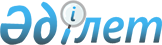 2020-2022 жылдарға арналған Дауылкөл ауылдық округінің бюджеті туралыҚызылорда облысы Қармақшы аудандық мәслихатының 2019 жылғы 27 желтоқсандағы № 290 шешімі. Қызылорда облысының Әділет департаментінде 2020 жылғы 5 қаңтарда № 7182 болып тіркелді.
      "Қазақстан Республикасының Бюджет кодексі" Қазақстан Республикасының 2008 жылғы 4 желтоқсандағы кодексінің 9-1 бабының 2-тармағына, "Қазақстан Республикасындағы жергілікті мемлекеттік басқару және өзін-өзі басқару туралы" Қазақстан Республикасының 2001 жылғы 23 қаңтардағы Заңының 6-бабының 2-7 тармағына сәйкес Қармақшы аудандық мәслихаты ШЕШІМ ҚАБЫЛДАДЫ:
      1. 2020-2022 жылдарға арналған Дауылкөл ауылдық округінің бюджеті тиісінше 1, 2 және 3-қосымшаларға сәйкес, оның ішінде 2020 жылға мынадай көлемдерде бекітілсін:
      1) кірістер – 123 648 мың теңге, оның ішінде:
      салықтық түсімдер – 3 586 мың теңге;
      салықтық емес түсімдер – 0;
      негізгі капиталды сатудан түсетін түсімдер – 0;
      трансферттер түсімдері – 120 062 мың теңге;
      2) шығындар – 125 074,3 мың теңге;
      3) таза бюджеттік кредиттеу – 0;
      4) қаржы активтерімен операциялар бойынша сальдо – 0;
      5) бюджет тапшылығы (профициті) – -1 426,3 мың теңге;
      6) бюджет тапшылығын қаржыландыру (профицитін пайдалану) – 1 426,3 мың теңге.
      Ескерту. 1-тармақ жаңа редакцияда - Қызылорда облысы Қармақшы аудандық мәслихатының 07.04.2020 № 310; өзгерістер енгізілді - Қызылорда облысы Қармақшы аудандық мәслихатының 25.05.2020 № 331; 08.10.2020 № 372; 11.12.2020 № 397 (01.01.2020 бастап қолданысқа енгізіледі) шешімдерімен.


      2. 2020 жылға аудандық бюджеттен Дауылкөл ауылдық округінің бюджетіне берілетін бюджеттік субвенция көлемі 112 093 мың теңге мөлшерінде белгіленгені ескерілсін.
      3. 2020 жылға арналған Дауылкөл ауылдық округінің бюджетінде республикалық бюджет есебінен қаралған нысаналы трансферттер 4-қосымшасына сәйкес бекітілсін.
      4. Осы шешім 2020 жылғы 1 қаңтардан бастап қолданысқа енгізіледі және ресми жариялауға жатады. 2020 жылға арналған Дауылкөл ауылдық округінің бюджеті
      Ескерту. 1-қосымша жаңа редакцияда - Қызылорда облысы Қармақшы аудандық мәслихатының 11.12.2020 № 397 шешімімен (01.01.2020 бастап қолданысқа енгізіледі). 2021 жылға арналған Дауылкөл ауылдық округінің бюджеті 2022 жылға арналған Дауылкөл ауылдық округінің бюджеті 2020 жылға арналған Дауылкөл ауылдық округінің бюджетінде республикалық бюджет есебінен қаралған нысаналы трансферттер
					© 2012. Қазақстан Республикасы Әділет министрлігінің «Қазақстан Республикасының Заңнама және құқықтық ақпарат институты» ШЖҚ РМК
				
      Қармақшы аудандық мәслихатысессиясының төрағасы

К. Раева

      Қармақшы аудандықмәслихатының хатшысы

М. Наятұлы
Қармақшы аудандық мәслихатының
2019 жылғы 27 желтоқсандағы
№ 290 шешіміне 1-қосымша
Санаты
Санаты
Санаты
Санаты
Санаты
Сомасы, мың теңге
Сыныбы
Сыныбы
Сыныбы
Сыныбы
Сомасы, мың теңге
Кіші сыныбы
Кіші сыныбы
Кіші сыныбы
Сомасы, мың теңге
Атауы
Атауы
Сомасы, мың теңге
1. Кірістер
1. Кірістер
123648
1
Салықтық түсімдер
Салықтық түсімдер
3586
01
Табыс салығы
Табыс салығы
1221,9
2
Жеке табыс салығы
Жеке табыс салығы
1221,9
04
Меншiкке салынатын салықтар
Меншiкке салынатын салықтар
2364,1
1
Мүлiкке салынатын салықтар 
Мүлiкке салынатын салықтар 
18
3
Жер салығы 
Жер салығы 
366,4
4
Көлiк құралдарына салынатын салық 
Көлiк құралдарына салынатын салық 
1979,7
2
Салықтық емес түсiмдер
Салықтық емес түсiмдер
0
3
Негізгі капиталды сатудан түсетін түсімдер
Негізгі капиталды сатудан түсетін түсімдер
0
4
Трансферттердің түсімдері
Трансферттердің түсімдері
120062
02
Мемлекеттiк басқарудың жоғары тұрған органдарынан түсетiн трансферттер
Мемлекеттiк басқарудың жоғары тұрған органдарынан түсетiн трансферттер
120062
3
Аудандардың (облыстық маңызы бар қаланың) бюджетінен трансферттер
Аудандардың (облыстық маңызы бар қаланың) бюджетінен трансферттер
120062
Функционалдық топ
Функционалдық топ
Функционалдық топ
Функционалдық топ
Функционалдық топ
Сомасы, мың теңге
Функционалдық кіші топ
Функционалдық кіші топ
Функционалдық кіші топ
Функционалдық кіші топ
Сомасы, мың теңге
Бюджеттік бағдарламалардың әкімшісі
Бюджеттік бағдарламалардың әкімшісі
Бюджеттік бағдарламалардың әкімшісі
Сомасы, мың теңге
Бағдарлама
Бағдарлама
Сомасы, мың теңге
Атауы
Сомасы, мың теңге
2. Шығындар
125074,3
01
Жалпы сипаттағы мемлекеттiк қызметтер 
27646
1
Мемлекеттiк басқарудың жалпы функцияларын орындайтын өкiлдi, атқарушы және басқа органдар
27646
124
Аудандық маңызы бар қала, ауыл, кент, ауылдық округ әкімінің аппараты
27646
001
Аудандық маңызы бар қала, ауыл, кент, ауылдық округ әкімінің қызметін қамтамасыз ету жөніндегі қызметтер
26990
022
Мемлекеттік органның күрделі шығыстары
656
04
Бiлiм беру
48649,8
1
Мектепке дейiнгi тәрбие және оқыту
48649,8
124
Аудандық маңызы бар қала, ауыл, кент, ауылдық округ әкімінің аппараты
48649,8
041
Мектепке дейінгі білім беру ұйымдарында мемлекеттік білім беру тапсырысын іске асыруға
48649,8
07
Тұрғын үй-коммуналдық шаруашылық
5959,8
3
Елді-мекендерді көркейту
5959,8
124
Аудандық маңызы бар қала, ауыл, кент, ауылдық округ әкімінің аппараты
5959,8
008
Елді мекендердегі көшелерді жарықтандыру
2548,8
009
Елді мекендердің санитариясын қамтамасыз ету
300
011
Елді мекендерді абаттандыру мен көгалдандыру
3111
08
Мәдениет, спорт, туризм және ақпараттық кеңістiк
23663
1
Мәдениет саласындағы қызмет
23663
124
Аудандық маңызы бар қала, ауыл, кент, ауылдық округ әкімінің аппараты
23663
006
Жергілікті деңгейде мәдени-демалыс жұмысын қолдау
23663
12
Көлiк және коммуникация
934
1
Автомобиль көлiгi
934
124
Аудандық маңызы бар қала, ауыл, кент, ауылдық округ әкімінің аппараты
934
045
Аудандық маңызы бар қалаларда, ауылдарда, кенттерде, ауылдық округтерде автомобиль жолдарын күрделі және орташа жөндеу
934
15
Трансферттер
18221,7
1
Трансферттер
18221,7
124
Аудандық маңызы бар қала, ауыл, кент, ауылдық округ әкімінің аппараты
18221,7
048
Пайдаланылмаған (толық пайдаланылмаған) нысаналы трансферттерді қайтару
0,7
051
Заңнаманы өзгертуге байланысты жоғары тұрған бюджеттің шығындарын өтеуге төменгі тұрған бюджеттен ағымдағы нысаналы трансферттер
18221
3. Таза бюджеттік кредит беру
0
4. Қаржы активтерімен жасалатын операциялар бойынша сальдо
0
5. Бюджет тапшылығы (профициті)
-1426,3
6. Бюджет тапшылығын қаржыландыру (профицитті пайдалану)
1426,3
8
Бюджет қаражатының пайдаланылатын қалдықтары
1426,3
01
Бюджет қаражаты қалдықтары
1426,3
1
Бюджет қаражатының бос қалдықтары
1426,3Қармақшы аудандық мәслихатының 2019 жылғы 27 желтоқсаны № 290 шешіміне 2-қосымша
Санаты
Санаты
Санаты
Санаты
Санаты
Сомасы, мың теңге
Сыныбы
Сыныбы
Сыныбы
Сыныбы
Сомасы, мың теңге
Кіші сыныбы
Кіші сыныбы
Кіші сыныбы
Сомасы, мың теңге
Атауы
Атауы
Сомасы, мың теңге
1. Кірістер
1. Кірістер
113085
1
Салықтық түсімдер
Салықтық түсімдер
2065
04
Меншiкке салынатын салықтар
Меншiкке салынатын салықтар
2065
1
Мүлiкке салынатын салықтар 
Мүлiкке салынатын салықтар 
12
3
Жер салығы 
Жер салығы 
125
4
Көлiк құралдарына салынатын салық 
Көлiк құралдарына салынатын салық 
1928
2
Салықтық емес түсiмдер
Салықтық емес түсiмдер
0
3
Негізгі капиталды сатудан түсетін түсімдер
Негізгі капиталды сатудан түсетін түсімдер
0
4
Трансферттердің түсімдері
Трансферттердің түсімдері
111020
02
Мемлекеттiк басқарудың жоғары тұрған органдарынан түсетiн трансферттер
Мемлекеттiк басқарудың жоғары тұрған органдарынан түсетiн трансферттер
111020
3
Аудандардың (облыстық маңызы бар қаланың) бюджетінен трансферттер
Аудандардың (облыстық маңызы бар қаланың) бюджетінен трансферттер
111020
Функционалдық топ
Функционалдық топ
Функционалдық топ
Функционалдық топ
Функционалдық топ
Сомасы, мың теңге
Функционалдық кіші топ
Функционалдық кіші топ
Функционалдық кіші топ
Функционалдық кіші топ
Сомасы, мың теңге
Бюджеттік бағдарламалардың әкімшісі
Бюджеттік бағдарламалардың әкімшісі
Бюджеттік бағдарламалардың әкімшісі
Сомасы, мың теңге
Бағдарлама
Бағдарлама
Сомасы, мың теңге
Атауы
Сомасы, мың теңге
2. Шығындар
113085
01
Жалпы сипаттағы мемлекеттiк қызметтер 
25002
1
Мемлекеттiк басқарудың жалпы функцияларын орындайтын өкiлдi, атқарушы және басқа органдар
25002
124
Аудандық маңызы бар қала, ауыл, кент, ауылдық округ әкімінің аппараты
25002
001
Аудандық маңызы бар қала, ауыл, кент, ауылдық округ әкімінің қызметін қамтамасыз ету жөніндегі қызметтер
25002
04
Бiлiм беру
63310
1
Мектепке дейiнгi тәрбие және оқыту
63310
124
Аудандық маңызы бар қала, ауыл, кент, ауылдық округ әкімінің аппараты
63310
041
Мектепке дейінгі білім беру ұйымдарында мемлекеттік білім беру тапсырысын іске асыруға
63310
07
Тұрғын үй-коммуналдық шаруашылық
1550
3
Елді-мекендерді көркейту
1550
124
Аудандық маңызы бар қала, ауыл, кент, ауылдық округ әкімінің аппараты
1550
008
Елді мекендердегі көшелерді жарықтандыру
1083
011
Елді мекендерді абаттандыру мен көгалдандыру
467
08
Мәдениет, спорт, туризм және ақпараттық кеңістiк
23223
1
Мәдениет саласындағы қызмет
23223
124
Аудандық маңызы бар қала, ауыл, кент, ауылдық округ әкімінің аппараты
23223
006
Жергілікті деңгейде мәдени-демалыс жұмысын қолдау
23223
3. Таза бюджеттік кредит беру
0
4. Қаржы активтерімен жасалатын операциялар бойынша сальдо
0
5. Бюджет тапшылығы (профициті)
0
6. Бюджет тапшылығын қаржыландыру (профицитті пайдалану)
0Қармақшы аудандық мәслихатының 2019 жылғы 27 желтоқсаны № 290 шешміне 3-қосымша
Санаты
Санаты
Санаты
Санаты
Санаты
Сомасы, мың теңге
Сыныбы
Сыныбы
Сыныбы
Сыныбы
Сомасы, мың теңге
Кіші сыныбы
Кіші сыныбы
Кіші сыныбы
Сомасы, мың теңге
Атауы
Атауы
Сомасы, мың теңге
1. Кірістер
1. Кірістер
113805
1
Салықтық түсімдер
Салықтық түсімдер
2145
04
Меншiкке салынатын салықтар
Меншiкке салынатын салықтар
2145
1
Мүлiкке салынатын салықтар 
Мүлiкке салынатын салықтар 
13
3
Жер салығы 
Жер салығы 
141
4
Көлiк құралдарына салынатын салық 
Көлiк құралдарына салынатын салық 
1991
2
Салықтық емес түсiмдер
Салықтық емес түсiмдер
0
3
Негізгі капиталды сатудан түсетін түсімдер
Негізгі капиталды сатудан түсетін түсімдер
0
4
Трансферттердің түсімдері
Трансферттердің түсімдері
111660
02
Мемлекеттiк басқарудың жоғары тұрған органдарынан түсетiн трансферттер
Мемлекеттiк басқарудың жоғары тұрған органдарынан түсетiн трансферттер
111660
3
Аудандардың (облыстық маңызы бар қаланың) бюджетінен трансферттер
Аудандардың (облыстық маңызы бар қаланың) бюджетінен трансферттер
111660
Функционалдық топ
Функционалдық топ
Функционалдық топ
Функционалдық топ
Функционалдық топ
Сомасы, мың теңге
Функционалдық кіші топ
Функционалдық кіші топ
Функционалдық кіші топ
Функционалдық кіші топ
Сомасы, мың теңге
Бюджеттік бағдарламалардың әкімшісі
Бюджеттік бағдарламалардың әкімшісі
Бюджеттік бағдарламалардың әкімшісі
Сомасы, мың теңге
Бағдарлама
Бағдарлама
Сомасы, мың теңге
Атауы
Сомасы, мың теңге
2. Шығындар
113805
01
Жалпы сипаттағы мемлекеттiк қызметтер 
25185
1
Мемлекеттiк басқарудың жалпы функцияларын орындайтын өкiлдi, атқарушы және басқа органдар
25185
124
Аудандық маңызы бар қала, ауыл, кент, ауылдық округ әкімінің аппараты
25185
001
Аудандық маңызы бар қала, ауыл, кент, ауылдық округ әкімінің қызметін қамтамасыз ету жөніндегі қызметтер
25185
04
Бiлiм беру
63412
1
Мектепке дейiнгi тәрбие және оқыту
63412
124
Аудандық маңызы бар қала, ауыл, кент, ауылдық округ әкімінің аппараты
63412
041
Мектепке дейінгі білім беру ұйымдарында мемлекеттік білім беру тапсырысын іске асыруға
63412
07
Тұрғын үй-коммуналдық шаруашылық
1612
3
Елді-мекендерді көркейту
1612
124
Аудандық маңызы бар қала, ауыл, кент, ауылдық округ әкімінің аппараты
1612
008
Елді мекендердегі көшелерді жарықтандыру
1126
011
Елді мекендерді абаттандыру мен көгалдандыру
486
08
Мәдениет, спорт, туризм және ақпараттық кеңістiк
23596
1
Мәдениет саласындағы қызмет
23596
124
Аудандық маңызы бар қала, ауыл, кент, ауылдық округ әкімінің аппараты
23596
006
Жергілікті деңгейде мәдени-демалыс жұмысын қолдау
23596
3. Таза бюджеттік кредит беру
0
4. Қаржы активтерімен жасалатын операциялар бойынша сальдо
0
5. Бюджет тапшылығы (профициті)
0
6. Бюджет тапшылығын қаржыландыру (профицитті пайдалану)
0Қармақшы аудандық мәслихатының 2019 жылғы 27 желтоқсаны № 290 шешіміне 4-қосымша
№
Атауы
Сомасы, мың теңге
Ағымдағы нысаналы трансферттер:
4 210,0
1
мемлекеттік мектепке дейінгі білім беру ұйымдары педагогтарының еңбегіне ақы төлеуді ұлғайтуға
2 843,0
2
мемлекеттік мәдениет ұйымдарының және мұрағат мекемелерінің басқарушы және негізгі персоналына мәдениет ұйымдарындағы және мұрағат мекемелеріндегі ерекше еңбек жағдайлары үшін лауазымдық айлықақысына қосымша ақылар белгілеуге
1 367,0